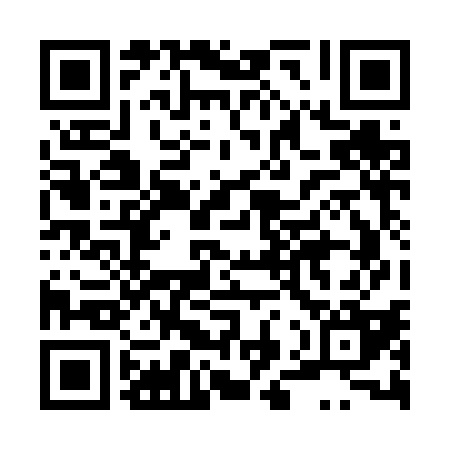 Prayer times for Long Valley Junction, Utah, USAMon 1 Jul 2024 - Wed 31 Jul 2024High Latitude Method: Angle Based RulePrayer Calculation Method: Islamic Society of North AmericaAsar Calculation Method: ShafiPrayer times provided by https://www.salahtimes.comDateDayFajrSunriseDhuhrAsrMaghribIsha1Mon4:426:131:345:278:5510:262Tue4:436:141:345:278:5510:253Wed4:446:141:345:278:5510:254Thu4:446:151:355:288:5510:255Fri4:456:151:355:288:5410:246Sat4:466:161:355:288:5410:247Sun4:476:161:355:288:5410:238Mon4:476:171:355:288:5310:239Tue4:486:171:355:288:5310:2210Wed4:496:181:365:288:5310:2211Thu4:506:191:365:288:5210:2112Fri4:516:191:365:288:5210:2013Sat4:526:201:365:288:5210:2014Sun4:536:211:365:288:5110:1915Mon4:546:211:365:288:5010:1816Tue4:556:221:365:288:5010:1717Wed4:566:231:365:288:4910:1618Thu4:576:241:365:288:4910:1619Fri4:586:241:365:288:4810:1520Sat4:596:251:365:288:4710:1421Sun5:006:261:375:288:4710:1322Mon5:016:271:375:288:4610:1223Tue5:026:271:375:288:4510:1124Wed5:036:281:375:288:4510:1025Thu5:046:291:375:278:4410:0826Fri5:056:301:375:278:4310:0727Sat5:066:311:375:278:4210:0628Sun5:086:311:375:278:4110:0529Mon5:096:321:375:278:4010:0430Tue5:106:331:365:268:3910:0331Wed5:116:341:365:268:3810:01